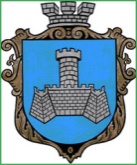 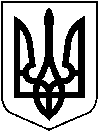 УКРАЇНАХМІЛЬНИЦЬКА МІСЬКА РАДАВінницької областіВИКОНАВЧИЙ КОМІТЕТР І Ш Е Н Н Я«06» лютого  2024 р.                                                                            №92       м. ХмільникПро прийом документів  до 1-х класівзакладів загальної середньої освіти  Хмільницької міської  ради  у 2024 році З метою дотримання Порядку зарахування, відрахування та переведення учнів до державних та комунальних закладів освіти для здобуття повної загальної середньої освіти, затвердженого наказом Міністерства освіти і науки України від 16.04.2018 № 367, відповідно до ст.9 Закону України «Про повну загальну середню освіту»,  керуючись  ст. ст. 32, 59  Закону України «Про місцеве самоврядування в Україні»,  виконавчий комітет міської радиВИРІШИВ:     1.  Визначити дату початку приймання закладами загальної середньої освіти Хмільницької міської  ради  заяв про зарахування дітей –  12.02.2024 року, останній день приймання заяв про зарахування дітей –  31.05.2024 р.    2. Контроль за виконанням цього рішення  покласти на заступника  міського голови  з питань діяльності виконавчих органів міської ради  Андрія СТАШКА, супровід виконання доручити начальнику Управління освіти, молоді та спорту Хмільницької міської ради   Віталію ОЛІХУ.     Міський голова                                                                   Микола  ЮРЧИШИН